Depatman/Ajans __________________________________________	Nimewo Dosye IA	_____________________________________FÒMILÈ POU RAPÒ SOU ZAFÈ ENTÈNFÒMILÈ POU RAPÒ SOU ZAFÈ ENTÈNFÒMILÈ POU RAPÒ SOU ZAFÈ ENTÈNFÒMILÈ POU RAPÒ SOU ZAFÈ ENTÈNMoun k ap pare rapò a (Fakiltatif, men li itil)Moun k ap pare rapò a (Fakiltatif, men li itil)Moun k ap pare rapò a (Fakiltatif, men li itil)Moun k ap pare rapò a (Fakiltatif, men li itil)Non konplèAdrès (Nimewo Apatman)Vil, Eta, Kòd Postal__________________________________________________________________________________________________________________________________________________________________________TelefònAdrès elektwonnikDat nesans Preferans?________________________________  □________________________________  □___________________________________  Ajan ki ankòz nan deklarasyon an (yo) (Bay tout efòmasyon ou konnen)Ajan ki ankòz nan deklarasyon an (yo) (Bay tout efòmasyon ou konnen)Ajan ki ankòz nan deklarasyon an (yo) (Bay tout efòmasyon ou konnen)Ajan ki ankòz nan deklarasyon an (yo) (Bay tout efòmasyon ou konnen)Non Ajan an (yo)Kote ensidan 
an pase__________________________________________________________________________________________________________________Nimewo ekisonDat/Lè___________________________________  ___________________________________  Nan espas pi ba la a, dekri ki kalite ensidan ki te rive (panno estòp nan lari, kwaze nan kafou) epi bay tout enfòmasyon ou genyen sou zak lòt moun lan fè a. Si ou pa rive jwenn repons ou pi ba la a, ou mèt sèvi avèk paj siplemantè epi tache yo ak dokiman sa a. Si ou pa konnen non Ajan an, ni nimewo ekison li, bay nenpòt ki lòt enfòmasyon ou genyen pou idantifye li.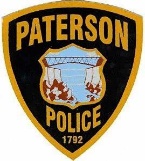 Nan espas pi ba la a, dekri ki kalite ensidan ki te rive (panno estòp nan lari, kwaze nan kafou) epi bay tout enfòmasyon ou genyen sou zak lòt moun lan fè a. Si ou pa rive jwenn repons ou pi ba la a, ou mèt sèvi avèk paj siplemantè epi tache yo ak dokiman sa a. Si ou pa konnen non Ajan an, ni nimewo ekison li, bay nenpòt ki lòt enfòmasyon ou genyen pou idantifye li.Nan espas pi ba la a, dekri ki kalite ensidan ki te rive (panno estòp nan lari, kwaze nan kafou) epi bay tout enfòmasyon ou genyen sou zak lòt moun lan fè a. Si ou pa rive jwenn repons ou pi ba la a, ou mèt sèvi avèk paj siplemantè epi tache yo ak dokiman sa a. Si ou pa konnen non Ajan an, ni nimewo ekison li, bay nenpòt ki lòt enfòmasyon ou genyen pou idantifye li.Nan espas pi ba la a, dekri ki kalite ensidan ki te rive (panno estòp nan lari, kwaze nan kafou) epi bay tout enfòmasyon ou genyen sou zak lòt moun lan fè a. Si ou pa rive jwenn repons ou pi ba la a, ou mèt sèvi avèk paj siplemantè epi tache yo ak dokiman sa a. Si ou pa konnen non Ajan an, ni nimewo ekison li, bay nenpòt ki lòt enfòmasyon ou genyen pou idantifye li.Lòt enfòmasyon Lòt enfòmasyon Lòt enfòmasyon Lòt enfòmasyon Kouman rapò a te fèt?	□ Prezante an pèsonn	□ Nan telefòn	□ Nan lèt	□ Nan kourye elektwonnik	□ Lòt jan     _________________Èske ou te remèt okenn prèv materyèl? 	□ Wi	□ Non	Si ou di Wi, esplike:   ________________________________________________Èske ensidan an te rapòte anvan sa? 	□ Wi	□ Non	Si ou di Wi, esplike:   _____________________________________________Kouman rapò a te fèt?	□ Prezante an pèsonn	□ Nan telefòn	□ Nan lèt	□ Nan kourye elektwonnik	□ Lòt jan     _________________Èske ou te remèt okenn prèv materyèl? 	□ Wi	□ Non	Si ou di Wi, esplike:   ________________________________________________Èske ensidan an te rapòte anvan sa? 	□ Wi	□ Non	Si ou di Wi, esplike:   _____________________________________________Kouman rapò a te fèt?	□ Prezante an pèsonn	□ Nan telefòn	□ Nan lèt	□ Nan kourye elektwonnik	□ Lòt jan     _________________Èske ou te remèt okenn prèv materyèl? 	□ Wi	□ Non	Si ou di Wi, esplike:   ________________________________________________Èske ensidan an te rapòte anvan sa? 	□ Wi	□ Non	Si ou di Wi, esplike:   _____________________________________________Kouman rapò a te fèt?	□ Prezante an pèsonn	□ Nan telefòn	□ Nan lèt	□ Nan kourye elektwonnik	□ Lòt jan     _________________Èske ou te remèt okenn prèv materyèl? 	□ Wi	□ Non	Si ou di Wi, esplike:   ________________________________________________Èske ensidan an te rapòte anvan sa? 	□ Wi	□ Non	Si ou di Wi, esplike:   _____________________________________________Kite plas anba la a pou Ajan k ap resevwa rapò aKite plas anba la a pou Ajan k ap resevwa rapò aKite plas anba la a pou Ajan k ap resevwa rapò aKite plas anba la a pou Ajan k ap resevwa rapò a_______________________________________________________________________________	_______________	_______________Ajan k ap resevwa plent lan 	Nimewo ekison 	Dat/Lè_______________________________________________________________________________	_______________	_______________Sipèvizè k ap resevwa plent lan	Nimewo ekison 	Dat/Lè_______________________________________________________________________________	_______________	_______________Ajan k ap resevwa plent lan 	Nimewo ekison 	Dat/Lè_______________________________________________________________________________	_______________	_______________Sipèvizè k ap resevwa plent lan	Nimewo ekison 	Dat/Lè_______________________________________________________________________________	_______________	_______________Ajan k ap resevwa plent lan 	Nimewo ekison 	Dat/Lè_______________________________________________________________________________	_______________	_______________Sipèvizè k ap resevwa plent lan	Nimewo ekison 	Dat/Lè_______________________________________________________________________________	_______________	_______________Ajan k ap resevwa plent lan 	Nimewo ekison 	Dat/Lè_______________________________________________________________________________	_______________	_______________Sipèvizè k ap resevwa plent lan	Nimewo ekison 	Dat/Lè